Food Allergy & Anaphylaxis Emergency Care Plan(Adapted from FARE and MassGeneral Hospital for Children)For any of the following severe symptoms:Lung: shortness of breath, wheezing, repetitive coughHeart: pale, blue, faint, weak pules, dizzyThroat: tightness, hoarseness, trouble breathing/swallowingMouth: significant swelling or the tongue and/or lipsSkin: many hives over body, widespread rednessGut: repetitive vomiting, severe diarrheaOther: feeling something bad is about to happen, anxiety, confusionOR a combination of symptoms from different body areas↓	↓	↓Inject epinephrine immediately if you have on handCall 911 (tell them that the child is having anaphylaxis and may need epinephrine)Consider giving additional medications:Antihistamine (Benadryl)Bronchodilator (if asthmatic)Lay the child flat, raise legs and keep warm. If breathing is difficult or they are vomiting, let them sit up or lie on their sideIf symptoms do not improve, or symptoms return, more doses of epinephrine can be given about 5 minutes or more after the last doseTransport to ER even is symptoms resolveMild symptoms:Nose: itchy/runny nose, sneezingMouth: itchy mouthSkin: a few hives, mild itchGut: mild nausea/discomfortFor mild symptoms from more than one system area follow the above instructionsFor mild symptoms from a single system area, follow the directions below↓	↓	↓Call your healthcare providerAntihistamine may be given if ordered by healthcare providerStay with the childWatch closely for changes. If symptoms worsen, call 911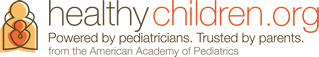 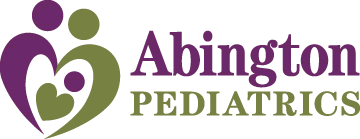 